3H Exercises – SOLUTIONS	Related RatesAssume that and are both  and differentiable functions of  and find the required values of  and 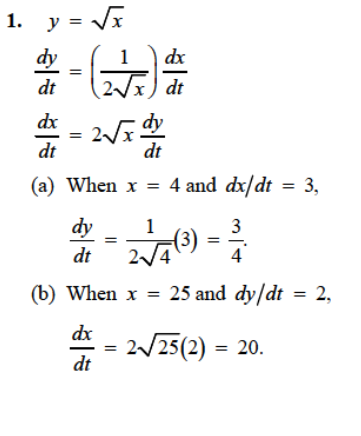 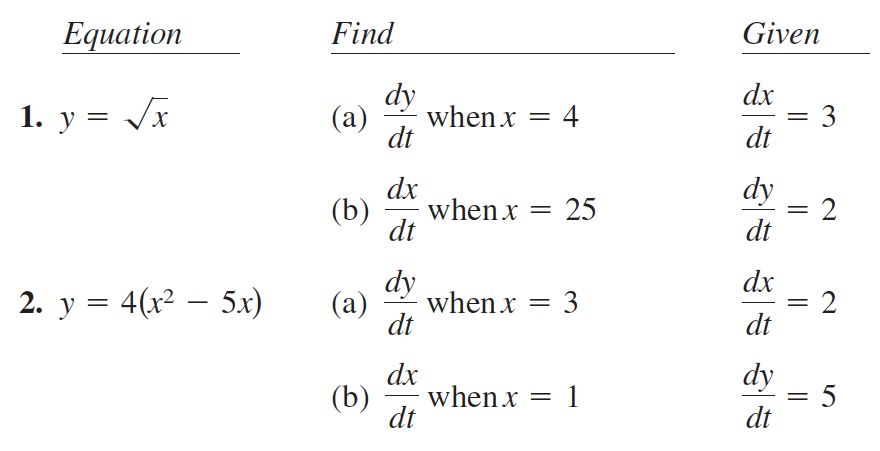 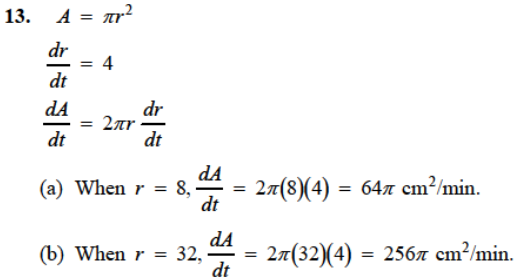 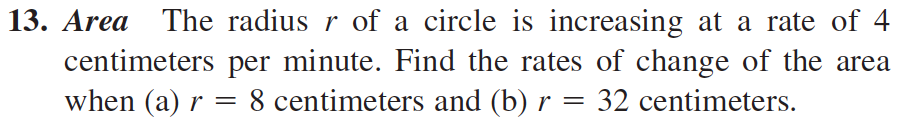 


(note:  is a constant, so you only need chain rule here, you don’t need product rule.)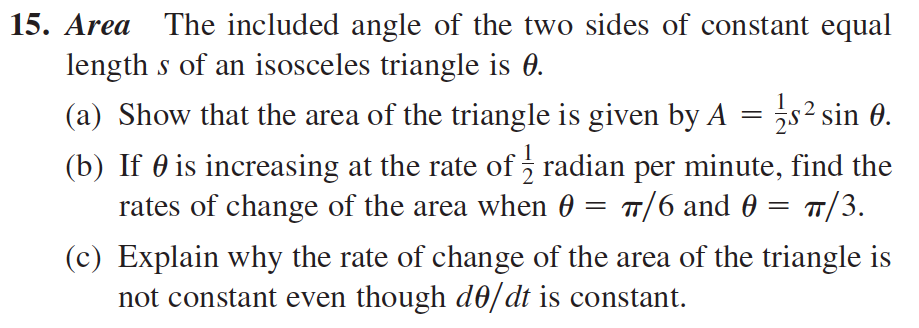 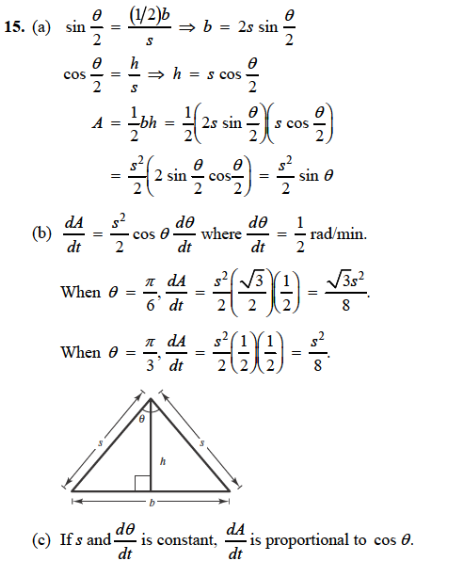 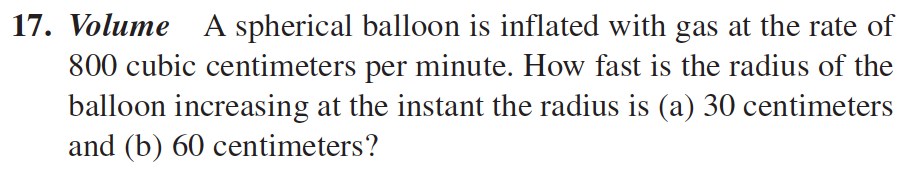 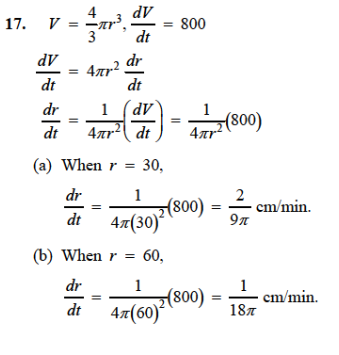 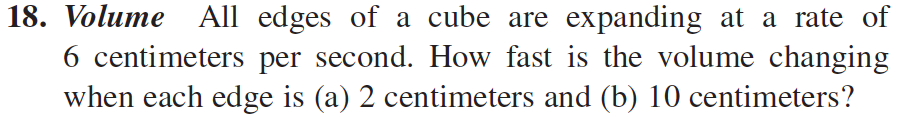 a) When ,
b)  When ,
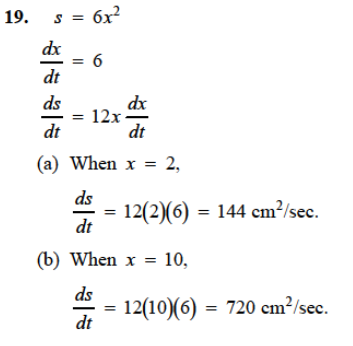 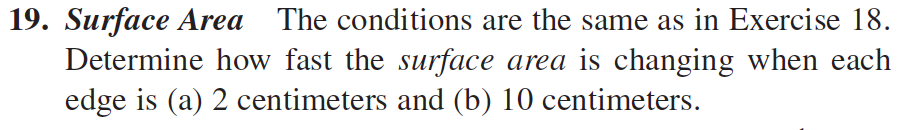 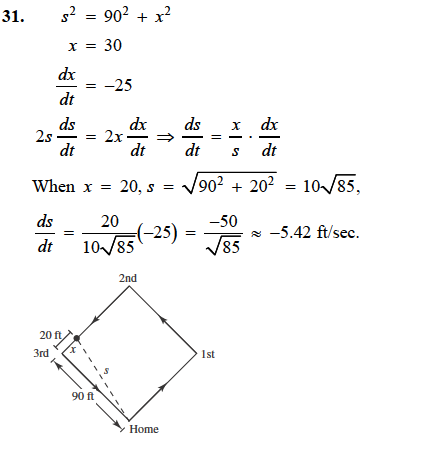 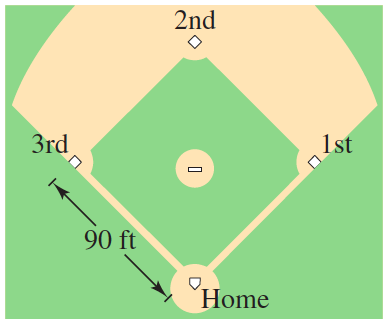 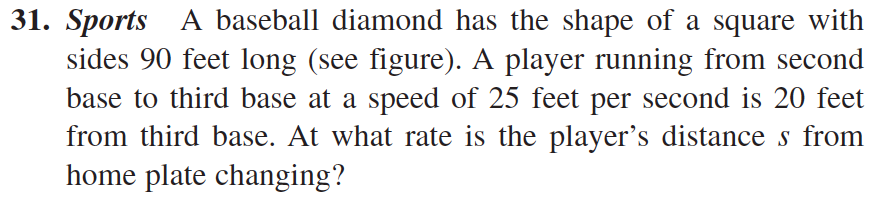 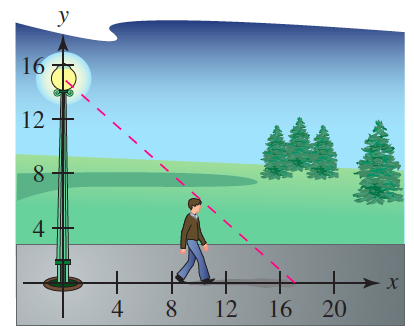 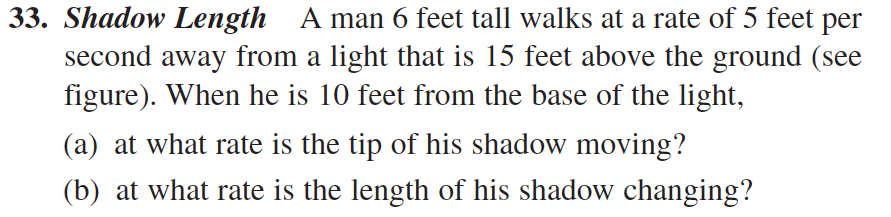 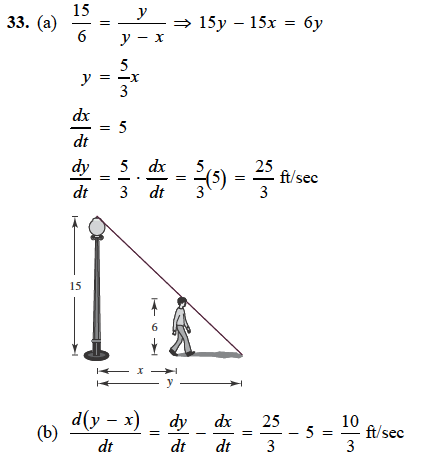 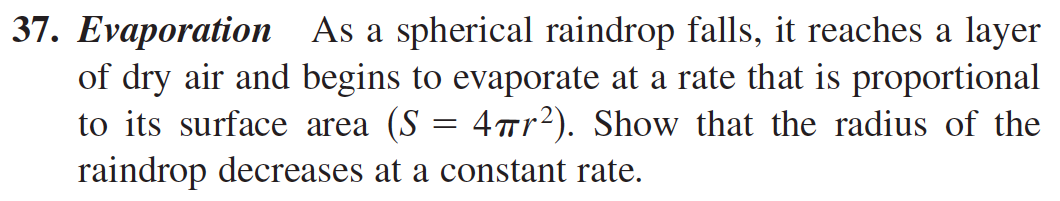 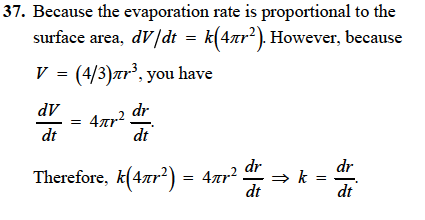 